Bolham Primary School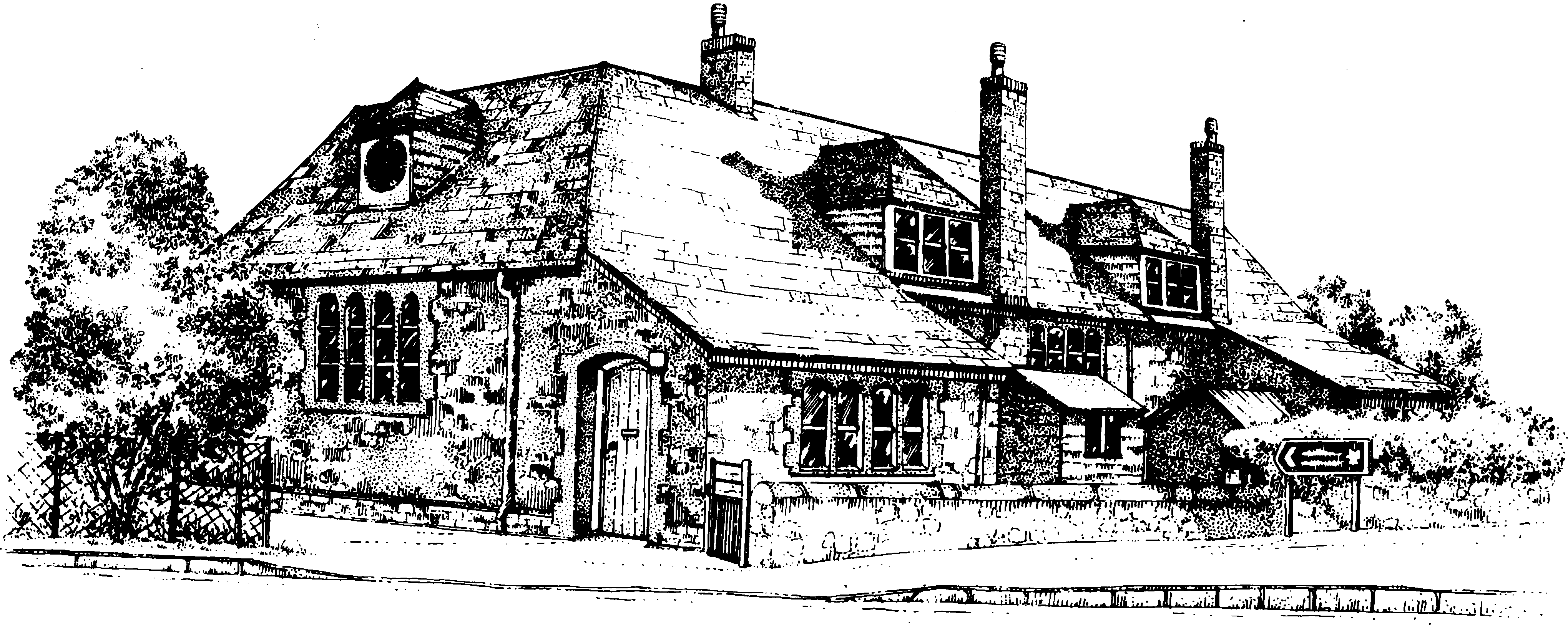 List of Governors Including Vacancies – 2nd January 2019   COMPOSITIONTYPE	Description			Number		TYPE	Description			NumberCOO	Co-opted			3		FOU	Foundation			2LEA	Local Education Authority	1		PAR	Parent				3	Headteacher			1GOVERNORTYPEPOSITIONAPPOINTED BYTERM OF OFFICECOMMITTEESRegistered InterestsMr Christopher Burges(Stepped down)COOGoverning Body18/05/2017 – 15/12/2018Mrs Pamela Ann CookCOOVice-chairGoverning Body19/10/2017 – 18/10/2021Teaching & Learning, Performance & PayMrs Tracy CullernePARParents29/06/2016 – 28/06/2020Resources,Performance & Pay, AEGMr Neal Vincent Davey(Stepped down)LEAGoverning Body / Local Authority04/03/2015 – 11/07/2018Mrs Abi DentPARParents31/10/2017 – 30/10/2021Teaching & Learning (Chair)AEG (Chair)Exeter Northcott Theatre CompanyMrs Sarah Kay FlowerSTFTeaching & Support staff19/09/2016 – 18/09/2020Teaching & LearningMrs Claudette HarrowerLEAGoverning Body / Local Authority26/07/2018 – 25/07/2022Resources,Performance & PayTiverton Town CouncilMr Stephen MoakesFOUChairGoverning Body/Tiverton Co-operative Learning Partnership04/03/2015 – 03/03/2019Teaching & LearningTiverton Co-Operative Learning PartnershipMiss Stephanie RolfeFOUGoverning Body/Tiverton Co-operative Learning Partnership31/10/2017 – 30/10/2021Resources (Chair),Performance & Pay (Chair)AEGTiverton Co-Operative Learning PartnershipMrs Julia SladePARParents31/10/2017 – 30/10/2021Resources,Performance & PayMrs Denise WoodgateSTHex-officio01/09/2011 -Resources,Teaching & Learning, AEGTiverton Co-Operative Learning PartnershipVacancy x 2COOATTENDANCEFGBFGBFGBFGBRESRESRESREST&L T&L T&L T&L P&PP&PP&PP&PAEGAEGAEGAEGTOTALSTOTALSTOTALSTOTALSAT MEETINGS2017-82017-82018-92018-92017-82017-82018-92018-92017-82017-82018-92018-92017-82017-82018-92018-92017-82017-82018-92018-92017-82017-82018-92018-9PAPAPAPAPAPAPAPAPAPAPAPAC BURGESS6520000031100000221111841P COOK6522000033112111000011944T CULLERNE66226522000022112211161566N DAVEY6100610000002000000014200A DENT6522000032110000221011943S FLOWER66220000331100002211111144C HARROWER66225421000020100000131053S MOAKES652200003311000000009833S ROLFE66226622000022112211161666J SLADE54215522000021110000121054D WOODGATE662266223311221121111918772017-8 FULL YEAR2017-8 FULL YEAR2017-8 FULL YEARFGB Full Governing BodyFGB Full Governing BodyFGB Full Governing BodyFGB Full Governing BodyFGB Full Governing BodyFGB Full Governing BodyRES    Resources CommitteeRES    Resources CommitteeRES    Resources CommitteeRES    Resources CommitteeRES    Resources CommitteeRES    Resources CommitteeRES    Resources CommitteeRES    Resources CommitteeRES    Resources CommitteeRES    Resources Committee2018-9 to date2018-9 to date2018-9 to date2018-9 to dateAEG Action Evaluation GroupAEG Action Evaluation GroupAEG Action Evaluation GroupAEG Action Evaluation GroupAEG Action Evaluation GroupAEG Action Evaluation GroupAEG Action Evaluation GroupT&L    Teaching & Learning CommitteeT&L    Teaching & Learning CommitteeT&L    Teaching & Learning CommitteeT&L    Teaching & Learning CommitteeT&L    Teaching & Learning CommitteeT&L    Teaching & Learning CommitteeT&L    Teaching & Learning CommitteeT&L    Teaching & Learning CommitteeT&L    Teaching & Learning CommitteeT&L    Teaching & Learning CommitteeP (PLANNED)P (PLANNED)P (PLANNED)P (PLANNED)P&P    Performance & Pay CommitteeP&P    Performance & Pay CommitteeP&P    Performance & Pay CommitteeP&P    Performance & Pay CommitteeP&P    Performance & Pay CommitteeP&P    Performance & Pay CommitteeP&P    Performance & Pay CommitteeP&P    Performance & Pay CommitteeP&P    Performance & Pay CommitteeP&P    Performance & Pay Committee A (ATTENDED)